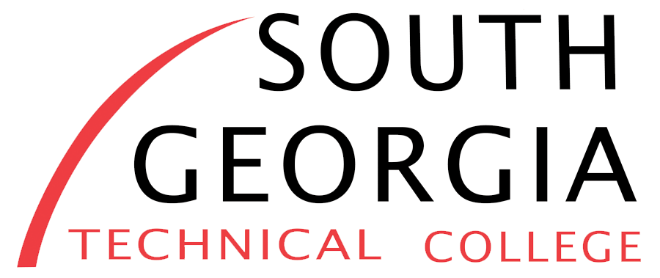 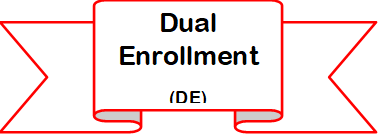 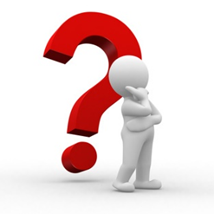 How do I apply?Complete the Online Dual Enrollment Funding application. Meet with your counselor to determine eligibility.Take the SGTC placement test (Accuplacer) or provide documentation of the various above tests and scores.  Complete the SGTC DE admissions application. See counselor or high school initiatives staff for info.*The applicant is accepted for admission in the DE program ONLY when the above requirements are met. For questions of additional information, e-mail South Ga Tech DE at highschool@southgatech.edu.*10th grade students will be eligible to participate in CTAE courses by meeting the required Accuplacer/SAT/ACT/PSAT score requirements for that program. 10th grade students will only be eligible to take core classes with the following scores: 1200 SAT, 26 ACT. AccuplacerAccuplacerDegree ScoresDiploma ScoresSentence Skills:   70+Sentence Skills:   60+Reading:              64+Reading:              55+Algebra:              57+Arithmetic:          34+Accuplacer NextGen (Beginning June 2019)Accuplacer NextGen (Beginning June 2019)Degree ScoresDiploma ScoresWriting:     249Writing:          236Reading:    236Reading:         224Algebra:     245Arithmetic:     229New SAT (Beginning March 2016)New SAT (Beginning March 2016)Degree ScoresDiploma ScoresCritical Reading:     17Critical Reading:        16Math:                       21Math:                          18Writing/Language:  17Writing/Language:     15HOPE GPAHOPE GPADegree ScoresDiploma ScoresHOPE GPA:                    2.6  HOPE GPA:                 2.6   *HOPE GPA can only be considered for 11th & 12th grade students.*HOPE GPA can only be considered for 11th & 12th grade students.PSAT (Beginning March 2016)PSAT (Beginning March 2016)Degree ScoresDiploma ScoresReading:                     17Reading:                   16Writing:                      17Writing:                    15Math:                          21Math:                        18ACTACTDegree ScoresDiploma ScoresReading:    16Reading:     14English:     14English:      13Math:         17Math:          14ELA Milestones*ELA Milestones*Degree ScoresDiploma ScoresReading/Writing:        235  Reading/Writing:        ELA:                               525              ELA:                             525          